Załącznik Nr 3 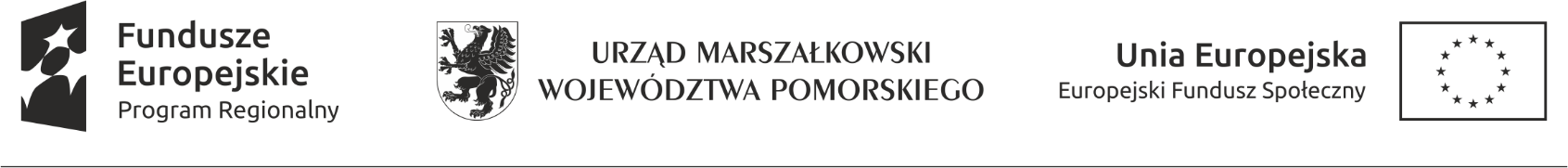 do Regulaminu powierzania grantóww ramach projektu „Pomorskie z Ukrainą”Umowa nr …………………………o powierzenie grantu w ramach projektu „Pomorskie z Ukrainą”(wzór)zawarta w dniu …………………………………………... w Gdańsku,pomiędzy:Województwem Pomorskim,z siedzibą w 80-810 Gdańsk, ul. Okopowa 21/27, NIP 583-316-37-86 REGON 191-674-836zwanym dalej „Grantodawcą”, w imieniu którego działają: ………………………………………………………………………………………………,……………………………………………………………………………………………….  a………………………………, z siedzibą w ………………………………zwaną(-nym) dalej „Grantobiorcą”:reprezentowanym przez: ………………………………………………………………………………………………,……………………………………………………………………………………………….  zgodnie z pełnomocnictwem*, załączonym(i) do niniejszej umowy.§ 1 Przedmiot umowyUmowa określa prawa i obowiązki Stron związane z powierzeniem przez Grantodawcę Grantu w ramach projektu nr ..................... pn. „Pomorskie z Ukrainą”.Zakres, na który powierza się Grantu określony został szczegółowo we Wniosku o powierzenie grantu Nr ……………… złożonym przez Grantobiorcę w dniu ……………… r., który został oceniony pozytywnie przez Komisję oceny wniosków, a Grantobiorca zobowiązuje się realizować Grant na warunkach określonych w niniejszej umowie. Grantobiorca nie może przeznaczać grantu na inne cele.Wykonanie umowy nastąpi z dniem zaakceptowania przez Grantodawcę sprawozdania końcowego, o którym mowa w § 7 ust. 3.Ilekroć w niniejszej umowie jest mowa o:Instytucji Zarządzającej – oznacza to Zarząd Województwa Pomorskiego, w imieniu którego w zakresie wdrażania Programu w ramach Europejskiego Funduszu Społecznego działa Departament Europejskiego Funduszu Społecznego Urzędu Marszałkowskiego Województwa Pomorskiego;Realizatorze projektu – oznacza to Regionalny Ośrodek Polityki Społecznej Urzędu Marszałkowskiego Województwa Pomorskiego w Gdańsku;Regulaminie – oznacza to Regulamin powierzenia grantów w ramach projektu „Pomorskie z Ukrainą”, opublikowany na stronie Realizatora projektu w zakładce: .....................................,Uczestniku – oznacza to osobę objęta wsparciem w ramach grantu, którą można zidentyfikować i uzyskać od niej dane oraz dla której planowane jest poniesienie określonego wydatku (wsparcie bezpośrednie);Pracowniku  Grantobiorcy - oznacza to:osobę świadczącą pracę na podstawie stosunku pracy, powołania, mianowania lub stosunku cywilnoprawnego,osobę fizyczną, która w ramach prowadzonej działalności gospodarczej wykonuje, wyłącznie osobiście, powierzone jej na podstawie umowy cywilnoprawnej zadania,osobę współpracującą w rozumieniu ustawy z dnia 13 października 1998 r. o systemie ubezpieczeń społecznych,osobę wykonującą świadczenia w formie wolontariatu w rozumieniu ustawy z dnia 24 kwietnia 2003 r. o działalności pożytku publicznego i o wolontariacie.Wniosku – wniosek o powierzenie grantu.Grantobiorca zobowiązuje się do:przedkładania do Realizatora projektu wszelkich dokumentów niezbędnych do rozliczenia Grantu;udostępniania lub przekazywania na wniosek Realizatora projektu wszelkich dokumentów i informacji dotyczących realizacji Grantu, w tym oryginałów dokumentów związanych z wykorzystaniem Grantu;wykorzystania Grantu ponosząc wydatki w sposób celowy, rzetelny, gospodarny, racjonalny, zgodnie z obowiązującymi przepisami prawa krajowego i unijnego, postanowieniami niniejszej Umowy oraz Regulaminem, a także w sposób, który zapewni prawidłową i terminową realizację Projektu, w tym osiągnięcie jego celu, jakim jest wsparcie obywateli Ukrainy, przebywających na terytorium województwa pomorskiego w związku z działaniami wojennymi w Ukrainie, a także trwałe wzmocnienie ich postaw społecznych, zawodowych, edukacyjnych, zdrowotnych i kulturalnych. Grantobiorcy nie wiążą Wytyczne kwalifikowalności wydatków (poza zapisami dotyczącymi kwalifikowalności podatku VAT);stosowania przepisów Rozporządzenia Parlamentu Europejskiego i Rady (UE) 2016/679 z dnia 27 kwietnia 2016 r. w sprawie ochrony osób fizycznych w związku z przetwarzaniem danych osobowych i w sprawie swobodnego przepływu takich danych oraz uchylenia dyrektywy 95/46/WE (ogólne rozporządzenie o ochronie danych) (Dz.Urz. UE L 119 z 04.05.2016, str. 1), w tym w szczególności wypełnienia obowiązku informacyjnego przewidzianego  w art. 14 RODO wobec osób fizycznych, których dane osobowe udostępniane będą Grantodawcy w celu kontroli realizacji Grantu i jego rozliczenia. W odniesieniu do środków finansowych przekazanych w ramach Grantu obowiązuje zakaz podwójnego finansowania tych samych wydatków. Takie działanie skutkować będzie koniecznością zwrotu proporcjonalnej części otrzymanego Grantu.Wniosek oraz jego aktualizacje są integralną częścią umowy.Kwalifikowalność podatku od towarów i usług w ramach powierzonego Grantu wynika z treści Rozdziału 6.13 Wytycznych w sprawie kwalifikowalności wydatków w ramach Europejskiego Funduszu Rozwoju Regionalnego, Europejskiego Funduszu Społecznego oraz Funduszu Spójności na lata 2014-2020 oraz z treści oświadczenia złożonego przez Grantobiorcę, stanowiącego załącznik nr 2 do niniejszej umowy. W przypadku, gdy nie istnieje możliwość odzyskania w żaden sposób poniesionego kosztu podatku od towarów i usług, podatek ten uznaje się za kwalifikowalny.Osobą do kontaktów roboczych jest:1) ze strony Grantodawcy: …………………………, tel. ………………….., adres poczty elektronicznej…………………………….. 2) ze strony Grantobiorcy: …………………………………, tel. ……………………., adres poczty elektronicznej: …………………………………. § 2 Sposób realizacji GrantuTermin realizacji umowy ustala się od dnia zawarcia umowy do dnia ……………… r. Termin poniesienia wydatków w ramach Grantu ustala się od dnia ........................ r. do dnia ……………….. r.Grantobiorca zobowiązuje się zrealizować Grant zgodnie z Regulaminem, ze złożonym Wnioskiem, z uwzględnieniem zaakceptowanych przez Realizatora projektu aktualizacji (o ile dotyczy), w terminie określonym w ust. 2. Dopuszcza się aktualizację Wniosku na pisemną prośbę Grantobiorcy - złożoną min. 4 dni robocze przed zakończeniem terminu, na który został powierzony Grant. Gdy aktualizacja nie będzie miała wpływu na wysokość otrzymanego grantu, akceptacja będzie dokonywana przez Dyrektora lub Z-cę Dyrektora ROPS w formie pisemnej. Aktualizacja Wniosku, która zwiększy wartość Umowy wymaga zawarcia aneksu.Grantobiorca może samodzielnie dokonywać przesunięć pomiędzy kosztami działań wyszczególnionymi w zakresie rzeczowo-finansowym Grantu we Wniosku łącznie do 2% wartości grantu, bez konieczności zachowania wymogu, o którym mowa w ust. 4 (nie dotyczy środków trwałych).Każda zwiększenie dotacji inwestycyjnej lub przesunięcie pomiędzy wydatkami bieżącymi i inwestycyjnymi grantu wymaga wyrażenia pisemnej zgody przez Realizatora projektu.Grantobiorca zobowiązuje się do wykorzystania środków, o których mowa w § 3, zgodnie z celem, na jaki je uzyskał i na warunkach określonych w niniejszej umowie. Grantobiorca  jest zobowiązany się do zapewnienia dostępności osobom ze szczególnymi potrzebami z uwzględnieniem co najmniej minimalnych wymagań, o których mowa w szczególności w art. 6 ustawy  z dnia 19 lipca 2019 r. o zapewnianiu dostępności osobom ze szczególnymi potrzebami, w zakresie niezbędnym i koniecznym do prawidłowej realizacji Grantu.§ 3 Finansowanie GrantuGrantodawca zobowiązuje się do przekazania Grantu w formie zaliczki w wysokości ………………… zł (słownie: ……………………….zł 00/100), w tym:ze środków UE: ……………. zł  (słownie: …………………….. zł 00/100)ze środków budżetu państwa: …………. zł (słownie: ……………. zł 00/100)na rachunek bankowy: właściciel rachunku: .............................................,	nr rachunku: .....................................w pełnej wysokości w terminie do 30 dni od dnia zawarcia niniejszej umowy* / aneksu do niniejszej umowy / od dnia wniesienia, zgodnie z § 5, zabezpieczenia prawidłowej realizacji umowy* (niewłaściwe skreślić), pod warunkiem dostępności środków na rachunku bankowym Grantodawcy.Za dzień przekazania Grantu uznaje się dzień obciążenia rachunku Grantodawcy.Wszystkie płatności dokonywane w związku z realizacją niniejszej umowy będą dokonywane za pośrednictwem rachunku bankowego:właściciel rachunku: .............................................,nr rachunku: .....................................Grantobiorca zobowiązany jest się niezwłocznie poinformować Realizatora projektu o zmianie rachunków, o których mowa w ust. 1 lub 3.Grantobiorca oświadcza, że z rachunków bankowych wskazanych w ust. 1 i 3 nie jest prowadzona egzekucja. Grantobiorca zobowiązuje się niezwłocznie poinformować Grantodawcę o zajęciu w/w rachunków bankowych w okresie realizacji niniejszej Umowy.Odsetki bankowe od grantu przekazanego Grantobiorcy, będącemu jednostką samorządu terytorialnego, stanowią jego dochód.Kwota grantu, o której mowa w ust. 1, niewydatkowana z końcem roku budżetowego, pozostaje rachunku bankowym, o którym mowa w ust. 3, do dyspozycji Grantobiorcy w następnym roku budżetowym.§ 4 Obowiązki informacyjneGrantobiorca zobowiązuje się do podania do publicznej wiadomości, w szczególności poprzez zamieszczenie na własnej stronie internetowej informacji o otrzymaniu Grantu, stosując oznaczenia właściwe dla oznaczeń projektów finansowanych ze środków UE. Wzory oznaczeń zostaną przekazane Grantobiorcy drogą elektroniczną w dniu podpisania umowy.Grantobiorca oznaczy miejsce realizacji Grantu plakatem Projektu, a zakupiony w ramach Grantu sprzęt oznaczy naklejkami, stosując oznaczenia właściwe dla oznaczeń projektów finansowanych ze środków UE. Z realizacji ww. działań Grantobiorca przygotuje dokumentację zdjęciową, którą następnie przekaże Grantodawcy wraz ze sprawozdaniem końcowym z realizacji Grantu.§ 5 Zabezpieczenie prawidłowej realizacji UmowyGrantobiorca wnosi zabezpieczenie prawidłowej realizacji Umowy, nie później niż w terminie 14 dni od dnia zawarcia niniejszej Umowy w formie weksla in blanco wraz z deklaracją wekslową. Zabezpieczenie, o którym mowa w ust. 1, ustanawiane jest do czasu zatwierdzenia przez Instytucję Zarządzającą końcowego wniosku o płatność. O fakcie zaakceptowania końcowego wniosku o płatność przez Instytucję Zarządzającą oraz o możliwości odbioru weksla in blanco wraz z deklaracją wekslową Realizator projektu niezwłocznie poinformuje Grantobiorcę pisemnie.Grantodawca zwróci Grantobiocy zabezpieczenie należytej realizacji Grantu w ciągu 14 dni roboczych: od dnia zakończenia okresu, na który zostało ono ustanowione; w przypadku rozwiązania Umowy zgodnie z postanowieniami § 10, licząc od dnia wpływu na konto Grantodawcy zwrotu  przez Grantobiorcę otrzymanych środków Grantu zgodnie z  zasadami określonymi w umowie.§ 6 Dokumentacja związana z realizacją GrantuGrantobiorca zobowiązuje się, że do tego, ze dokumentacja finansowo-księgowo i ewidencji księgowej w ramach powierzonego Grantu  będzie prowadzona w sposób wyodrębniony, zgodnie z zasadami wynikającymi z ustawy z dnia 29 września 1994 r. o rachunkowości, w sposób umożliwiający identyfikację poszczególnych operacji księgowych. Wszystkie dokumenty księgowe dotyczące Grantu muszą być prawidłowo opisane, tak aby widoczny był związek z Projektem.Grantobiorca zobowiązuje się do tego, że dokumentacja związana z realizacją Grantu będzie przechowywana do dnia 31.12.2028 roku. Okres, o którym mowa w ust. 2 zostaje przerwany lub zawieszony w przypadku wszczęcia postępowania administracyjnego lub sądowego dotyczącego wydatków rozliczonych w Projekcie grantowym, albo na należycie uzasadniony wniosek Komisji Europejskiej, o czym Grantobiorca będzie informowany pisemnie przed upływem tego terminu. Grantodawca przekaże również Grantobiorcy pisemnie wszystkie inne niezbędne informacje w tym zakresie.Grantobiorca przechowuje dokumentację związaną z realizacją Grantu w sposób zapewniający dostępność, poufność i bezpieczeństwo.Grantobiorca zobowiązany jest do poinformowania Grantodawcy o miejscu przechowywania dokumentacji związanej z realizacją Grantu. W przypadku zmiany miejsca przechowywania dokumentów oraz w przypadku zawieszenia, zaprzestania lub likwidacji przez Grantobiorcę działalności przed terminem, o którym mowa w ust. 2, Grantobiorca zobowiązany jest niezwłocznie pisemnie poinformować Grantodawcę o miejscu archiwizacji dokumentów związanych z realizowanym Grantem.Niedochowanie zobowiązania, o którym mowa w ust. 1, 2 i 5, uznaje się za nieprawidłowe zrealizowanie umowy o przyznanie Grantu, co skutkować będzie zwrotem całości lub części Grantobiorca jest/są zobowiązany informować niezwłocznie, jednak nie później niż w terminie 14 dni od daty zaistnienia zmian, w szczególności o:zmianie adresu siedziby oraz adresów i numerów telefonów osób upoważnionych do reprezentacji;ogłoszeniu likwidacji lub wszczęciu postępowania upadłościowego, wszczęciu postępowania egzekucyjnego  Grantobiorcy;zaistnieniu jakichkolwiek innych zdarzeń po stronie Grantobiorcy mających znaczenie dla realizacji przedmiotowej umowy.§ 7 Kontrola i monitoring GrantuGrantobiorca zobowiązuje się do poddania siebie kontroli i monitoringowi w zakresie realizacji niniejszej Umowy, zarówno przez Grantodawcę, osobę przez niego upoważnioną jak i inne podmioty uprawnione do przeprowadzenia kontroli, w zakresie jego prawidłowości realizacji, umożliwić pełny i niezakłócony dostęp do wszelkich informacji, dokumentów, miejsc i obiektów, związanych z realizacją umowy na warunkach i w zakresie wskazanym w § 6.Grantodawca lub podmiot wskazany w ust. 1 sprawuje kontrolę prawidłowości realizacji Grantu przez Grantobiorcę w zakresie wydatkowania przyznanego Grantu. Kontrola będzie przeprowadzona w sytuacji wystąpienia wątpliwości Grantodawcy co do prawidłowości realizacji grantu lub przedstawionego rozliczenia w postaci zestawienia wydatków. Kontrola może być przeprowadzona w toku realizacji zadania oraz po jego zakończeniu do czasu ustania zobowiązania, o którym mowa w § 5 ust. 2.W ramach kontroli, o której mowa w ust. 1, osoby upoważnione mogą badać dokumenty i inne nośniki informacji, które mają lub mogą mieć znaczenie dla oceny prawidłowości realizacji Grantu, oraz żądać udzielenia ustnie lub na piśmie informacji dotyczących wykonania tego zadania. Grantobiorca na żądanie kontrolującego zobowiązuje się dostarczyć lub udostępnić dokumenty i inne nośniki informacji oraz udzielić wyjaśnień i informacji w terminie określonym przez kontrolującego. Grantobiorca zapewnia podmiotom, o których mowa w ust. 1, dostęp do wszystkich dokumentów związanych z realizacją Grantu, w szczególności dokumentów umożliwiających potwierdzenie kwalifikowalności wydatków oraz dostęp do urządzeń, materiałów, pomieszczeń, terenu realizacji Projektu grantowego oraz sprzętów zakupionych w ramach Projektu grantowego, w terminach określonych w § 6 umowy.  Grantobiorca jest zobowiązany udostępnić podmiotom, o których mowa w ust. 1, dokumenty niezwiązane bezpośrednio z realizacją Grantu, o ile jest to konieczne do stwierdzenia kwalifikowalności wydatków w ramach realizacji Projektu grantowego. Grantobiorca jest zobowiązany umożliwić sporządzanie kopii i odpisów  żądanych dokumentów oraz tworzenie dokumentacji fotograficznej. W przypadku zlecania usług merytorycznych lub ich części w ramach Grantu wykonawcy, Grantobiorca zobowiązany jest zapewnić wgląd do wszystkich dokumentów, celem uznania wydatków za kwalifikowalne. Kontrole przeprowadzane są po uprzednim poinformowaniu Grantobiorcy o planowanej kontroli lub w trybie doraźnym bez wcześniejszego zawiadomienia. W ramach kontroli w miejscu realizacji Projektu grantowego mogą być przeprowadzone oględziny. Grantobiorca zobowiązany jest do przedstawiania na wezwanie  Grantodawcy lub podmiotów, o których mowa w ust. 1 wszelkich informacji i wyjaśnień związanych z realizacją Projektu grantowego, w terminie określonym w wezwaniu. Termin określony w wezwaniu może być krótszy niż 5 dni roboczych.O wynikach kontroli, o której mowa w ust. 1, Grantodawca poinformuje Grantobiorcę, a w przypadku stwierdzenia nieprawidłowości przekaże mu wnioski i zalecenia mające na celu ich usunięcie.Grantobiorca jest zobowiązany w terminie nie dłuższym niż 14 dni od dnia otrzymania wniosków i zaleceń, o których mowa w ust. 8 do ich wykonania i powiadomienia o sposobie ich wykonania Grantodawcy.§ 8 Obowiązki sprawozdawczeZatwierdzenie sprawozdania końcowego polega na weryfikacji przez Realizatora projektu założonych w Wniosku rezultatów i działań Grantobiorcy, jak również wydatków poniesionych w ramach przekazanego Grantu. Grantobiorca składa sprawozdanie końcowe z rozliczenia Grantu sporządzone według wzoru określonego Załącznikiem Nr 4 do Regulaminu, w terminie do 10 dni roboczych po zakończeniu realizacji Grantu.Do sprawozdania końcowego Grantobiorca dołączy aktualne oświadczenie o kwalifikowalności podatku od towarów i usług, dokumentację zdjęciową z podjętych działań informacyjnych, o której mowa w § 4 ust. 2.  W przypadku niezłożenia sprawozdania, o którym mowa w ust. 1, Grantodawca wzywa pisemnie Grantobiorcę do jego złożenia w terminie 7 dni od dnia otrzymania wezwania. Grantobiorca po przedłożeniu sprawozdania końcowego, na wezwanie Grantobiorcy przedstawia dokumenty potwierdzające  kwalifikowalność wydatków poniesionych w ramach Grantu, zgodnie z treścią wezwania.Weryfikacj dokumentów polegać będzie na sprawdzeniu co najmniej faktur lub dokumentów o równoważnej wartości dowodowej na próbie minimum 5% pozycji wydatków rozliczanych zestawieniu wydatków (próba 5% stanowi nie mniej niż 3 i nie więcej niż 10 pozycji).Po zakończeniu weryfikacji dokumentów przedstawionych przez Grantobiorcę i stwierdzeniu prawidłowości rozliczenia grantu, Realizator projektu informuje Grantobiorcę o zatwierdzeniu sprawozdania końcowego.Złożenie sprawozdania końcowego przez Grantobiorcę jest równoznaczne z udzieleniem Grantodawcy prawa do rozpowszechniania informacji w nim zawartych w sprawozdaniach, materiałach informacyjnych i promocyjnych oraz innych dokumentach urzędowych. § 9 Zwrot środków finansowychPrzyznany Grant, określony w § 3 ust. 1 Grantobiorca jest zobowiązany wykorzystać w terminie określonym w § 2 ust. 2.Niewykorzystaną kwotę Grantu Grantobiorca jest zobowiązany zwrócić w terminie 15 dni od dnia zakończenia terminu ponoszenia wydatków w ramach Grantu, określonego w § 2 ust. 2 niniejszej Umowy.Niewykorzystana kwota Grantu podlega zwrotowi na rachunek bankowy Urzędu Marszałkowskiego Województwa Pomorskiego:nr rachunku: ....................................PKO Bank Polski S.A., ul. Puławska 15, 02-515 WarszawaGrantobiorca zobowiązany jest do zwrotu całości wypłaconych środków Grantu  jeżeli: Sprawozdanie końcowe nie zostało zatwierdzone przez Realizatora projektu,Grantobiorca złożył niezgodne z prawdą oświadczenie na etapie ubiegania się o Grant, Grant został wykorzystany niezgodnie z przeznaczeniem, w szczególności niezgodnie z celami powierzenia Grantu wskazanymi przez Grantobiorcę we Wniosku,Zgodnie z postanowieniami § 10 ust. 1 i 3, w sytuacji, gdy niniejsza Umowa zostanie rozwiązana przez Grantodawcę ze skutkiem natychmiastowym.Grantobiorca zobowiązany jest do zwrotu całości lub części wypłaconych środków, w przypadku: podwójnego finansowania wydatków o którym mowa w § 1 ust. 7 niniejszej Umowy; gdy Instytucja Zarządzająca nałoży na Grantodawcę korektę finansową z tytułu niewłaściwego wykorzystania Grantu przez Grantobiorcę (zwrot wypłaconych środków odpowiadającej nałożonej korekcie finansowej);Grant pobrany został nienależnie lub w nadmiernej wysokości.Kwota Grantu podlegająca zwrotowi, podlega zwrotowi wraz z odsetkami w wysokości określonej jak dla zaległości podatkowych, liczonymi za okres od dnia przekazania  środków do dnia jego zwrotu. Grantobiorca poda w wezwaniu do zwrotu Grantu termin zwrotu i numer konta, na które należy dokonać wpłaty. Odsetki, o których mowa w ust. 6 naliczane są zgodnie z art. 207 ust. 1 ustawy o finansach publicznych.W sytuacji, gdy w związku z nienależytą realizacją Umowy przez Grantobiorcę, na Grantodawcę zostanie nałożona korekta finansowa, Grantobiorca niezależnie od obowiązku zwrotu środków, zobowiązany będzie do naprawienia szkody powstałej z tego tytułu po stronie Grantodawcy.§ 10 Rozwiązanie umowyGrantodawca może rozwiązać niniejszą Umowę ze skutkiem natychmiastowym w formie pisemnego wypowiedzenia, w przypadku : Wykorzystywania  przeznaczonych środków niezgodnie z przeznaczeniem, w szczególności wykorzystania przekazanych środków na cel inny niż określony w złożonym wniosku,  lub w sposób niezgodny z niniejszą Umową; Grantobiorca złoży lub posłuży się fałszywym oświadczeniem lub podrobionymi, przerobionymi lub stwierdzającymi nieprawdę dokumentami w celu uzyskania Grantu lub jego rozliczenia w ramach niniejszej Umowy; Grantobiorca nie przedłożył zabezpieczenia prawidłowej realizacji umowy zgodnie z § 5 niniejszej Umowy (o ile dotyczy); Nieterminowego lub nienależytego wykonywania umowy, stwierdzonego na podstawie wyników kontroli oraz oceny realizacji wniosków i zaleceń pokontrolnych.Uniemożliwienia przeprowadzenie kontroli lub monitoringu zgodnie z postanowieniami § 7, w szczególności w postaci  nieprzedłożenia jakiegokolwiek z wymaganych  przez kontrolujących dokumentów, uniemożliwienie kontrolującym  kontroli w siedzibie Grantobiorcy.Niedoprowadzenia  w terminie określonym przez Grantobiorcę do usunięcia stwierdzonych nieprawidłowości;Grantobiorca nie przedłoży sprawozdania końcowego w terminie określonym w § 8 niniejszej Umowy;Grantobiorca przekaże lub udostępni do korzystania część lub całość Grantu lub nabyte za Grant  środki, sprzęt, materiały itp.  osobie trzeciej w sposób niezgodny z niniejszą umową; Został złożony wobec Grantobiorcy wniosek o ogłoszenie upadłości lub gdy Grantobiorca pozostaje w stanie likwidacji, lub podlega zarządowi komisarycznemu, lub zawiesił swoją działalność, lub jest przedmiotem postępowań o podobnym charakterze; Instytucja Zarządzająca rozwiąże umowę o finansowanie projektu grantowego Grantodawcy, przy czym rozwiązanie niniejszej Umowy może nastąpić wyłącznie wówczas, gdy nie doszło do ostatecznego rozliczenia środków Grantu przez Grantobiorcę. Umowa może zostać rozwiązana w drodze pisemnego porozumienia stron na wniosek każdej ze stron w przypadku wystąpienia okoliczności, za które Strony nie ponoszą odpowiedzialności, a które uniemożliwiają dalsze wykonywanie postanowień zawartych w Umowie. W przypadku rozwiązania niniejszej umowy na mocy porozumienia Stron skutki finansowe oraz ewentualny zwrot środków finansowych Strony określą w sporządzonym protokole.W przypadku rozwiązania niniejszej Umowy na podstawie ust. 1  Grantobiorca jest zobowiązany do zwrotu otrzymanych środków Grantu w terminie i na zasadach wskazanych w wezwaniu.Rozwiązując niniejszą umowę, Grantodawca określi kwotę środków podlegających zwrotowi w wyniku stwierdzenia okoliczności, o których mowa w ust. 1 wraz z odsetkami w wysokości określonej jak dla zaległości podatkowych, liczonymi za okres od dnia przekazania  środków do dnia jego zwrotu, termin zwrotu i numer konta, na które należy dokonać wpłaty.§ 11 Zasady powierzania danych osobowych do przetwarzaniaNa podstawie art. 28 RODO oraz § .... Uchwały ................ Zarządu Województwa Pomorskiego z dnia .................. roku w sprawie przyznania dofinansowania na realizację Projektu grantowego pt. „Pomorskie z Ukrainą” w ramach Regionalnego Programu Operacyjnego Województwa Pomorskiego na lata 2014-2020, Grantodawca powierza Grantobiorcy przetwarzanie danych osobowych, w imieniu i na rzecz Administratora danych, na warunkach opisanych w niniejszym paragrafie, w ramach zbioru: „Zarządzanie Regionalnym Programem Operacyjnym Województwa Pomorskiego na lata 2014-2020” w związku z realizacją grantu.Na podstawie § 8 ust. 1 Porozumienia w sprawie powierzenia przetwarzania danych osobowych w ramach Centralnego systemu teleinformatycznego wspierającego realizację programów operacyjnych w związku z realizacją Regionalnego Programu Operacyjnego Województwa Pomorskiego na lata 2014-2020 z dnia 9 września 2015 roku, zawartego pomiędzy Ministrem Infrastruktury i Rozwoju a Województwem Pomorskim, Grantodawca i Grantobiorca są upoważnieni i zobowiązani do przetwarzania danych osobowych na warunkach opisanych w niniejszym paragrafie w ramach zbioru: „Centralny system teleinformatyczny wspierający realizację programów operacyjnych”.Grantobiorca zobowiązuje się do realizacji obowiązku informacyjnego wynikającego z art. 13 i 14 RODO, którego wzory stanowią załączniki nr 4 i 5 do Regulaminu. W celu realizacji obowiązku informacyjnego wynikającego z art. 13 i 14 RODO Grantobiorca jest zobowiązany odebrać od uczestnika oświadczenia, których wzory stanowią załączniki nr 7 i nr 8 do Regulaminu. Oświadczenia Grantobiorca jest zobowiązany przekazać Grantodawcy wraz ze składanymi przez siebie sprawozdaniami z powierzenia Grantu w formie papierowej lub w formie zeskanowanych plików. Grantodawca przechowuje dokumentację przekazaną przez Grantobiorcę w swojej siedzibie do czasu zamknięcia Programu, jednak nie dłużej niż do 31 grudnia 2034 roku.Powierzone dane osobowe mogą być przetwarzane przez Grantobiorcę w zakresie określonym w załączniku nr 9 do Regulaminu wyłącznie w celu aplikowania o środki unijne i budżetu państwa oraz realizacji Grantu. Administratorem danych jest Zarząd Województwa Pomorskiego, mający siedzibę przy ul. Okopowej 21/27, 80-810 Gdańsk.Przy przetwarzaniu danych osobowych Grantobiorca zobowiązany jest do przestrzegania zasad wskazanych w niniejszym paragrafie, RODO, ustawie o ochronie danych oraz innych przepisach prawa powszechnie obowiązującego, które chronią prawa osób, których dane dotyczą.Grantobiorca nie decyduje o celach i środkach przetwarzania powierzonych danych osobowych.Grantobiorca zapewnia wystarczające gwarancje wdrożenia odpowiednich środków technicznych i organizacyjnych, by przetwarzanie spełniało wymogi RODO i chroniło prawa osób, których dane dotyczą. Jednocześnie zobowiązany jest się do nieprzekazywania danych osobowych do państwa trzeciego lub organizacji międzynarodowej.Grantobiorca jest umocowany do powierzania przetwarzania danych osobowych podmiotom świadczącym usługi na jego rzecz, w związku z realizacją projektów, pod warunkiem niewyrażenia sprzeciwu przez Instytucję Zarządzającą w terminie 7 dni roboczych od dnia wpłynięcia informacji o zamiarze powierzania przetwarzania danych osobowych do Instytucji Zarządzającej i pod warunkiem, że Grantobiorca zawrze z każdym podmiotem, któremu powierza przetwarzanie danych osobowych umowę powierzenia przetwarzania danych osobowych w kształcie zgodnym z postanowieniami niniejszego paragrafu umowy oraz zasadami przewidzianymi w art. 28 RODO.Zakres danych osobowych powierzanych przez Grantobiorcę podmiotom, o których mowa w ust. 7, powinien być adekwatny do celu powierzenia oraz każdorazowo dostosowany przez Grantobiorcę, przy czym nie może być szerszy niż zakres określony w ust. 5.Grantobiorca przekaże Grantodawcy wykaz podmiotów, o których mowa w ust. 7, za każdym razem, gdy takie powierzenie przetwarzania danych osobowych nastąpi.Do przetwarzania danych osobowych mogą być dopuszczeni jedynie pracownicy Grantobiorcy oraz pracownicy podmiotów, o których mowa w ust. 7, posiadający upoważnienie do przetwarzania danych osobowych.Grantobiorca jest umocowany do wydawania i odwoływania swoim pracownikom upoważnień do przetwarzania danych osobowych w zakresie, o którym mowa w ust. 5. Upoważnienia przechowuje Grantobiorca w swojej siedzibie. Upoważnienia, o których mowa w ust. 11 są ważne do dnia odwołania, nie dłużej jednak niż do 31 grudnia 2028 roku. Upoważnienie wygasa z chwilą ustania zatrudnienia upoważnionego pracownika. Grantobiorca winien posiadać przynajmniej jedną osobę legitymującą się upoważnieniem do przetwarzania danych osobowych odpowiedzialną za nadzór nad zarchiwizowaną dokumentacją w okresie, o którym mowa w zdaniu pierwszym.Grantobiorca, biorąc pod uwagę charakter przetwarzania, zobowiązany jest, w miarę możliwości pomagać Grantodawcy, poprzez odpowiednie środki techniczne i organizacyjne wywiązywać się z obowiązku odpowiadania na żądania osoby, której dane dotyczą, w zakresie wykonywania jej praw określonych od art. 12 do art. 22 RODO.Grantobiorca zobowiązany jest do niezwłocznego poinformowania Grantodawcy o jakimkolwiek żądaniu związanym z przetwarzanymi danymi osobowymi, otrzymanym od osób, których dane dotyczą. Grantobiorca przesyła Grantodawcy projekt udzielenia odpowiedzi na to żądanie. Jeżeli Grantodawca nie wniesie uwag do przygotowanej odpowiedzi w terminie 7 dni od daty jej otrzymania, Grantobiorca będzie uprawniony do wysłania odpowiedzi do osoby, której dane dotyczą, z zachowaniem terminów, określonych w art. 12 RODO.Grantobiorca jest zobowiązany do podjęcia wszelkich kroków służących zachowaniu poufności danych osobowych przetwarzanych przez mających do nich dostęp pracowników upoważnionych do przetwarzania danych osobowych, w tym ochronę przed nieuprawnionym dostępem do nich i do sprzętu służącego ich przetwarzaniu oraz przed nieuprawnionym korzystaniem z tych danych i z tego sprzętu. Grantobiorca zobowiązany jest, uwzględniając charakter przetwarzania oraz dostępne mu informacje, pomagać Grantodawcy wywiązywać się z obowiązków określonych w art. 32-36 RODO.Grantobiorca niezwłocznie informuje Grantodawcę w przypadku:wszelkich naruszeń tajemnicy danych osobowych lub ich niewłaściwego użycia oraz naruszenia ochrony danych osobowych powierzonych do przetwarzania, co oznacza naruszenie bezpieczeństwa prowadzące do przypadkowego lub niezgodnego z prawem zniszczenia, utracenia, zmodyfikowania, nieuprawnionego ujawnienia lub nieuprawnionego dostępu do danych osobowych przesyłanych, przechowywanych lub w inny sposób przetwarzanych; oraz naruszeniu obowiązków dotyczących ochrony danych osobowych powierzonych do przetwarzania niniejszą umową, jednak w czasie nie dłuższym niż 24 godziny od wykrycia zdarzenia stanowiącego naruszenie ochrony danych osobowych. Zgłoszenie musi zawierać wszystkie elementy określone w art. 33 ust. 3 RODO oraz informacje umożliwiające określenie, czy naruszenie skutkuje wysokim ryzykiem naruszenia praw lub wolności osób fizycznych - za pomocą poczty elektronicznej na adres incydent@pomorskie.eu,wszelkich czynności z własnym udziałem w sprawach dotyczących ochrony danych osobowych prowadzonych w szczególności przed Prezesem Urzędu Ochrony Danych Osobowych, organami nadzorczymi, urzędami państwowymi, policją lub przed sądem,otrzymania wyników kontroli prowadzonych przez podmioty uprawnione w zakresie przetwarzania danych osobowych. Grantobiorca przekazuje również informację na temat zastosowania się do wydanych zaleceń, o których mowa w ust. 24.Grantobiorca zobowiązany jest do udzielenia Grantodawcy, na każde jego żądanie, informacji na temat przetwarzania danych osobowych, o których mowa w niniejszym paragrafie, a w szczególności niezwłocznego przekazywania informacji o każdym przypadku naruszenia przez niego oraz podmioty, o których mowa w ust. 9 obowiązków dotyczących ochrony danych osobowych.Grantobiorca umożliwi ministrowi właściwemu ds. rozwoju regionalnego, Instytucji Zarządzającej, Grantodawcy lub podmiotom przez nie upoważnionym, w miejscach, w których są przetwarzane powierzone dane osobowe, dokonanie audytu lub kontroli zgodności przetwarzania powierzonych danych osobowych z Uchwałą, RODO, ustawą o ochronie danych, lub z innymi przepisami prawa w zakresie zgodności z ochroną danych. Zawiadomienie o zamiarze przeprowadzenia audytu lub kontroli powinno być przekazane Grantobiorcy co najmniej 5 dni kalendarzowych przed rozpoczęciem audytu lub kontroli.W przypadku powzięcia przez ministra właściwego ds. rozwoju regionalnego, Instytucję Zarządzającą lub Grantodawcę wiadomości o rażącym naruszeniu przez Grantobiorcę obowiązków wynikających z umowy, RODO, ustawy o ochronie danych lub z innych przepisów prawa w zakresie zgodności z ochroną danych, Grantobiorca umożliwi ministrowi właściwemu ds. rozwoju regionalnego, Instytucji Zarządzającej, Grantodawcy lub podmiotom przez nie upoważnionym dokonanie niezapowiedzianego audytu lub kontroli.Kontrolerzy ministra właściwego ds. rozwoju regionalnego, Instytucji Zarządzającej, Grantodawcy lub podmiotów przez nich upoważnionych, mają w szczególności prawo:wstępu, w godzinach pracy Grantobiorcy, za okazaniem imiennego upoważnienia, do pomieszczeń, w których jest zlokalizowany zbiór powierzonych do przetwarzania danych osobowych, i przeprowadzenia niezbędnych badań lub innych czynności kontrolnych w celu oceny zgodności przetwarzania danych osobowych z umową, RODO, ustawą o ochronie danych oraz z innymi przepisami prawa w zakresie zgodności z ochroną danych,żądania złożenia pisemnych lub ustnych wyjaśnień przez pracowników w zakresie niezbędnym do ustalenia stanu faktycznego,wglądu do wszelkich dokumentów i wszelkich danych mających bezpośredni związek z przedmiotem kontroli oraz sporządzania ich kopii,przeprowadzania oględzin urządzeń i nośników służących do przetwarzania danych osobowych.Grantobiorca zobowiązany jest zastosować zalecenia dotyczące poprawy jakości zabezpieczenia powierzonych do przetwarzania danych osobowych oraz sposobu ich przetwarzania, sporządzone w wyniku kontroli przeprowadzonych przez ministra właściwego ds. rozwoju regionalnego, Instytucję Zarządzającą, Grantodawcę lub przez podmioty przez nie upoważnione, w terminach określonych przez ministra właściwego ds. rozwoju regionalnego, Instytucję Zarządzającą lub Grantodawcę.Grantobiorca ponosi odpowiedzialność, tak wobec osób trzecich jak i wobec Grantodawcy, za szkody powstałe w związku z nieprzestrzeganiem RODO i innych przepisów prawa powszechnie obowiązującego, dotyczącego ochrony danych osobowych oraz za przetwarzanie powierzonych do przetwarzania danych osobowych niezgodnie z umową. Jeżeli inny podmiot przetwarzający nie wywiąże się ze spoczywających na nim obowiązków ochrony danych, pełna odpowiedzialność wobec Grantodawcy za wypełnienie obowiązków tego innego podmiotu przetwarzającego spoczywa na pierwotnym podmiocie przetwarzającym.W zakresie nieuregulowanym niniejszą mową zastosowanie mają przepisy prawa powszechnie obowiązującego, dotyczące ochrony danych osobowych, w szczególności RODO.§ 12 Odstąpienie od umowy przez GrantobiorcęW przypadku uprawdopodobnienia wystąpienia okoliczności uniemożliwiających wykonanie niniejszej umowy Grantobiorca może odstąpić od umowy, składając stosowne oświadczenie na piśmie nie później niż do dnia przekazania Grantu, z zastrzeżeniem ust. 2.Grantobiorca może odstąpić od umowy, nie później jednak niż do dnia przekazania Grantu, jeżeli Grantodawca nie przekaże Grantu w terminie określonym w umowie.§ 13 Forma pisemna oświadczeńWszelkie zmiany, uzupełnienia i oświadczenia składane w związku z niniejszą umową wymagają formy pisemnej pod rygorem nieważności.2. Wszelkie wątpliwości związane z realizacją niniejszej umowy będą wyjaśniane w formie pisemnej lub za pomocą środków komunikacji elektronicznej.§ 14 Odpowiedzialność wobec osób trzecichGrantobiorca ponosi wyłączną odpowiedzialność wobec osób trzecich za jakiekolwiek szkody powstałe w związku z realizacją Grantu. Grantodawca nie ponosi żadnej odpowiedzialności wobec osób trzecich za szkody powstałe w związku z realizacją Grantu.§ 15 Postanowienia końcoweW odniesieniu do niniejszej umowy mają zastosowanie przepisy prawa powszechnie obowiązującego, w szczególności przepisy ustawy z dnia 27 sierpnia 2009 r. o finansach publicznych, ustawy z dnia 29 września 1994 r. o rachunkowości, ustawy z dnia 29 stycznia 2004 r. – Prawo zamówień publicznych oraz ustawy z dnia 17 grudnia 2004 r. o odpowiedzialności za naruszenie dyscypliny finansów publicznych.W zakresie nieuregulowanym umową stosuje się odpowiednio przepisy ustawy z dnia 23 kwietnia 1964 r. – Kodeks cywilny.§ 16Ewentualne spory powstałe w związku z zawarciem i wykonywaniem niniejszej umowy Strony będą starały się rozstrzygać polubownie. W przypadku braku porozumienia spór zostanie poddany pod rozstrzygnięcie sądu powszechnego właściwego ze względu na siedzibę Grantodawcy.§ 17Niniejsza umowa została sporządzona w dwóch jednobrzmiących egzemplarzach, z tego jeden egzemplarz dla Grantodawcy i jeden egzemplarz dla Grantobiorcy.Grantodawca:                                                 		 Grantobiorca: ....................................................                                               ..............................................ZAŁĄCZNIKI:Wniosek o przyznanie Grantu.Oświadczenie o kwalifikowalności podatku od towarów i usług.Załącznik nr 2 do umowy Nr ………………….. z dnia ……………… Oświadczenie o kwalifikowalności podatku od towarów i usługNazwa i adres Grantobiorcy 							(miejsce i data)……………………………………………………..					………………..………………………………………………...………………………………………………..OŚWIADCZENIE O KWALIFIKOWALNOŚCI PODATKU OD TOWARÓW I USŁUGW związku z powierzeniem ………………………………………………………………………… (nazwa Grantobiorcy) Grantu ze środków Europejskiego Funduszu Społecznego w ramach Regionalnego Programu Operacyjnego Województwa Pomorskiego na lata 2014-2020 na realizację projektu nr: …………………………………….., p.n. „.....................” …………………………………………. (nazwa Grantobiorcy) oświadcza, iż realizując powyższy Grant istnieje / nie istnieje (niewłaściwe skreślić) możliwość odzyskania poniesionego kosztu podatku od towarów i usług przez Grantobiorcę.Jednocześnie …………………………………………. (nazwa Grantobiorcy) zobowiązuje się do zwrotu zrefundowanej w ramach projektu nr: ………………………………. p.n. „.....................” części poniesionego podatku od towarów i usług, jeżeli zaistnieją przesłanki umożliwiające odzyskanie tego podatku przez ………………………………………….  (nazwa Grantobiorcy).…………………………………………. (nazwa Grantobiorcy) zobowiązuje się również do udostępniania dokumentacji finansowo-księgowej oraz udzielania uprawnionym organom kontrolnym informacji umożliwiających weryfikację kwalifikowalności podatku od towarów i usług..............................(podpis i pieczęć)Oświadczenie może być modyfikowane w przypadku gdy Grantobiorca kwalifikuje podatek od towarów i usług wyłącznie w odniesieniu do poszczególnych kategorii wydatków. 